Address: 174-O, Block-2, P.E.C.H.S., KarachiTel # 34322671-3 - Fax # 34322670 – Email: training-khi@piffapk.com         Pakistan International Freight Forwarders Association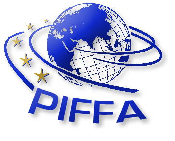          Pakistan International Freight Forwarders Association         Pakistan International Freight Forwarders Association         Pakistan International Freight Forwarders AssociationREGISTRATION FORM FOR FIATA HIGHER DIPLOMA IN SUPPLY CHAIN MANAGEMENTREGISTRATION FORM FOR FIATA HIGHER DIPLOMA IN SUPPLY CHAIN MANAGEMENTREGISTRATION FORM FOR FIATA HIGHER DIPLOMA IN SUPPLY CHAIN MANAGEMENTREGISTRATION FORM FOR FIATA HIGHER DIPLOMA IN SUPPLY CHAIN MANAGEMENTPlease download, fill up, sign the Registration Form, Stamp it with Company Seal, Scan it and send it by email to: training-khi@piffapk.com(Acceptance will be on 'first come – first served' basis).Please download, fill up, sign the Registration Form, Stamp it with Company Seal, Scan it and send it by email to: training-khi@piffapk.com(Acceptance will be on 'first come – first served' basis).Please download, fill up, sign the Registration Form, Stamp it with Company Seal, Scan it and send it by email to: training-khi@piffapk.com(Acceptance will be on 'first come – first served' basis).Please download, fill up, sign the Registration Form, Stamp it with Company Seal, Scan it and send it by email to: training-khi@piffapk.com(Acceptance will be on 'first come – first served' basis).Course ParticularsCourse ParticularsCourse ParticularsCourse ParticularsCourse Name:FIATA HIGHER DIPLOMA IN SUPPLY CHAIN MANAGEMENT FIATA HIGHER DIPLOMA IN SUPPLY CHAIN MANAGEMENT FIATA HIGHER DIPLOMA IN SUPPLY CHAIN MANAGEMENT Candidates' ParticularsCandidates' ParticularsCandidates' ParticularsCandidates' ParticularsName:Designation:CNIC #: (Please attach copy)Nature of work assigned:Nature of work assigned:Nature of work assigned:Period of service with Company:Experience in the field:Academic qualificationOther qualification:Tel #:Cell #:Email Address:Company’s ParticularsCompany’s ParticularsCompany’s ParticularsCompany’s ParticularsCompany Name:Contact Person:Address:Address:E-mail Address:Tel #:Fax #Candidate Signature:Date:Company’s Representative Signature:Company Stamp or Seal: 